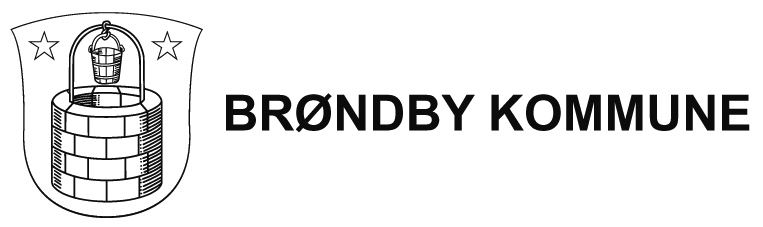 Miljøscreening af ”Tilsynplanen 2022-2025”Sag: 2021-88620Sagsbehandler: Connie Askløff, MiljøafdelingenDato: 30. juni 2021I henhold til Lov om miljøvurdering af planer og programmer og af konkrete projekter (VVM) (Lovbek. nr. 973 af 25.06.2020) har myndigheder pligt til at miljøvurdere planer og programmer, der fastlægger rammer for fremtidige anlægstilladelser til projekter, der kan have en VÆSENTLIG indvirkning på miljøet (For en uddybning af hvilke planer og programmer, der er omfattet, henvises til lovens § 3). På baggrund af en screening af planens påvirkning af miljøet, har vi foretaget en samlet vurdering af de i screeningen anførte miljøpåvirkninger. Den samlede vurdering munder ud i en anbefaling af, hvorvidt der skal foretages miljøvurdering eller ej. Den endelige afgørelse af, om der skal udarbejdes en miljøvurdering, foretages af Kommunen og er baseret på en konkret vurdering på baggrund af denne screening, høringssvar fra de berørte myndigheder, samt evt. uddybende undersøgelser. Kommunens beslutning offentliggøres.ScreeningFormålet med screeningen er at fastlægge, hvordan og i hvilket omfang planen påvirker miljøet både i og uden for planområdet. Karakteren af planens miljømæssige påvirkning afgør, om en screening er tilstrækkelig, eller om vi skal foretage en fuld miljøvurdering. Der er foretaget en vurdering af de miljømæssige konsekvenser ud fra 5 kategorier:Ikke relevant: Vi vurderer, at den listede parametre ikke er relevante i forhold til den pågældende plan.Ikke væsentlig: Vi vurderer, at projekter og rammer i planen medfører en uvæsentlig påvirkning af miljøet. Indgår allerede: Planen giver anledning til miljøpåvirkninger, der allerede er taget højde for i planen. Bør undersøges: Planen giver anledning til en miljøpåvirkning, men vi kan ikke umiddelbart vurdere om omfanget af konsekvenserne er væsentligt.Udløser MV: Vi vurderer at der skal gennemføres en miljøvurdering, da de miljømæssige konsekvenser af planen er væsentlige. Vurderingerne af de enkelte parametres væsentlighed er begrundet.Samlet vurderingPå baggrund af ovenstående screening, har vi vurderet den samlede miljøpåvirkning.HøringsparterVi vurderer, at følgende berørte myndigheder er relevante høringsparter og skal høres inden offentliggørelse. Berørte myndigheder omfatter både interne og eksterne parter. Sagsbeh.:Henrik Ruø Jensensags nr.:S2021-88620Dokumentnr.:D2021-129125Dato:30-06-2021Ikke relevantIkke relevantIkke væsentligIndgår alleredeBør undersøgesUdløser MVUdløser MVBegrundelser for vurderingerneBegrundelser for vurderingerneBymiljø & landskabGrønne områder;fredskov, park, græsarealer, støjvolde, stiforbindelser etc.XXPlanen rummer ingen konkrete projekter eller rammer, som kan påvirke de grønne områderPlanen rummer ingen konkrete projekter eller rammer, som kan påvirke de grønne områderLandskabelig/byarkitektonisk værdi;bykerne, villaområde, landsby etc.XXPlanen rummer ingen konkrete projekter eller rammer, som kan påvirke den landskabelige/byarkitektoniske værdiPlanen rummer ingen konkrete projekter eller rammer, som kan påvirke den landskabelige/byarkitektoniske værdiSkove;skovrejsning/-nedlæggelse etc.XXPlanen rummer ingen konkrete projekter eller rammer, som vil påvirke skovområdetPlanen rummer ingen konkrete projekter eller rammer, som vil påvirke skovområdetKulturhistoriske forhold;kirkeområder, ældre/typiske, bevaringsværdige bygningerXXPlanen rummer ingen konkrete projekter eller rammer, som kan påvirke de kulturhistoriske forholdPlanen rummer ingen konkrete projekter eller rammer, som kan påvirke de kulturhistoriske forholdDyre- og planteliv;mangfoldighed, faunapassager, bynatur etc.XXPlanen rummer ingen konkrete projekter eller rammer, som vil påvirke dyre- og plantelivet.Planen rummer ingen konkrete projekter eller rammer, som vil påvirke dyre- og plantelivet.Fredning og naturbeskyttelseslinier;Skov og søfredningslinier, Strandbeskyttelseslinier etc.XXPlanen rummer ingen konkrete projekter eller rammer, som har betydning for beskyttelseslinjer o.lignPlanen rummer ingen konkrete projekter eller rammer, som har betydning for beskyttelseslinjer o.lignDiverseForureningStøjniveau; støj og vibrationer, maskin-, ventilations- og transportstøj samt støj fra børn.XPlanen medvirker til at sætte rammer for reguleringen af støjniveauPlanen medvirker til at sætte rammer for reguleringen af støjniveauLys- og refleksionsgener; belysning, skilte, blanke overflader, trafiklys etc.XXPlanen rummer ingen konkrete projekter eller rammer, som har betydning for lys- og refleksionsgenerPlanen rummer ingen konkrete projekter eller rammer, som har betydning for lys- og refleksionsgenerLuftkvalitet;Støv, vanddamp, aerosoler, lugt etc.XPlanen medvirker til at sætte rammer for reguleringen af luftkvalitetenPlanen medvirker til at sætte rammer for reguleringen af luftkvalitetenJord;forureningsklasser, jordbundsforhold etc.XPlanen medvirker til at sætte rammer for reguleringen af forebyggelse af jordforureningerPlanen medvirker til at sætte rammer for reguleringen af forebyggelse af jordforureningerGrundvand; afstand til vand-forsyning/boringer, indvindingsområder etc.xPlanen medvirker til at sætte rammer for forebyggelse af forurening af grundvandetPlanen medvirker til at sætte rammer for forebyggelse af forurening af grundvandetOverfladevand; afledning til søer, åer, grøft og dræn. Risiko for spild med forurenende stoffer.xPlanen medvirker til at sætte rammer for forebyggelse af forurening af overfladevandPlanen medvirker til at sætte rammer for forebyggelse af forurening af overfladevandEksisterende forurening; jordforurening, støjbelastning, luftforurening.xPlanen medvirker til at sætte rammer for reguleringen af eksisterende forureningPlanen medvirker til at sætte rammer for reguleringen af eksisterende forureningDiverseRessourceanvendelseRessourceanvendelseArealforbrug;Udlæg i forhold til strategier og visioner.Arealforbrug;Udlæg i forhold til strategier og visioner.xPlanen sætter ikke begrænsninger for arealanvendelsen. Planen sætter ikke begrænsninger i forhold til kendte visioner/strategierEnergiforbrug;opførelse, drift etc.Energiforbrug;opførelse, drift etc.xPlanen medvirker til at støtte dialogen om minimering af energiforbrugVandforbrug;kapacitet, bortledning, recirkulation etc.Vandforbrug;kapacitet, bortledning, recirkulation etc.XPlanen medvirker til at støtte dialogen om minimering af vandforbrugProdukter, materialer, råstoffer;bæredygtighed, levetid, aldring etc.Produkter, materialer, råstoffer;bæredygtighed, levetid, aldring etc.xPlanen rummer ingen konkrete projekter eller rammer, som kan påvirke produkter, materialer, råstofferAffald, genanvendelse;restprodukter, sortering, genbrug, etc.Affald, genanvendelse;restprodukter, sortering, genbrug, etc.XPlanen medvirker til at sætte rammer for reguleringen af genanvendelse, sortering og genbrugDiverseDiverseBefolkning og sikkerhedBefolkning og sikkerhedDemografi og socioøkonomiske forhold; arbejdspladser, omsætning, bosætning og skattegrundlag etc..Demografi og socioøkonomiske forhold; arbejdspladser, omsætning, bosætning og skattegrundlag etc..XPlanen rummer ingen konkrete projekter eller rammer, som påvirker demografi eller socioøkonomiske forholdArbejdsmiljø;hensyn, sikkerhed, beskyttelse.Arbejdsmiljø;hensyn, sikkerhed, beskyttelse.XPlanen rummer ingen konkrete projekter eller rammer, som medfører ændret arbejdsmiljøSvage grupper; adgangs-, og parkeringsforhold, blindeudstyr etc.Svage grupper; adgangs-, og parkeringsforhold, blindeudstyr etc.XPlanen rummer ingen konkrete projekter eller rammer, som påvirker svage grupperRisikoforhold såsom brand, eksplosion, giftpåvirkning o.l.;afstande, hensyn etc.Risikoforhold såsom brand, eksplosion, giftpåvirkning o.l.;afstande, hensyn etc.XPlanen medvirker til at forebygge forhold, der kan medføre risiko for mennesker og miljøSkyggevirkninger og øvrige nabo-forhold; nærhed, udsigt, indblik,lysindfald etc.Skyggevirkninger og øvrige nabo-forhold; nærhed, udsigt, indblik,lysindfald etc.XPlanen rummer ingen konkrete projekter eller rammer, som medfører skyggevirkninger o.lign.DiverseDiverseTrafikTrafikSikkerhed og tryghed; trafiksikkerhed, oversigt, hastighed og oplevelse af tryghed etc.Sikkerhed og tryghed; trafiksikkerhed, oversigt, hastighed og oplevelse af tryghed etc.xPlanen rummer ingen konkrete projekter eller rammer, som kan påvirke sikkerhed og tryghedEnergiforbrug;ændringer i forbrug, effektivisering af drift etc.Energiforbrug;ændringer i forbrug, effektivisering af drift etc.xPlanen rummer ingen konkrete projekter eller rammer, som kan påvirke energiforbrugTrafikmønstre; trafikmængder, transportbehov, fordeling mellem typer af trafikanter etc.Trafikmønstre; trafikmængder, transportbehov, fordeling mellem typer af trafikanter etc.xPlanen rummer ingen konkrete projekter eller rammer, som kan påvirke trafikmønsterStøj; ændring af støjbelastning, hensyn til omkringboende, hvordan forebygges og begrænses etc.Støj; ændring af støjbelastning, hensyn til omkringboende, hvordan forebygges og begrænses etc.XPlanen rummer ingen konkrete projekter eller rammer overfor støj fra vejtrafikDiverseDiverseAndetAndetJaNejBegrundelseVil planen medføre så væsentlige miljøpåvirkninger, at udarbejdelse af en miljøvurdering anbefales?XDet er en plan for miljømyndighedens arbejde med at sikre overholdelse af gældende miljølovgivning.Planen medfører ikke miljøpåvirkninger i sig selv, men kan være et bidrag til at reducere miljøpåvirkningen fra forskellige aktiviteterInternt berørte myndighederTeknik- og MiljøforvaltningenMiljøEksterne berørte myndigheder Miljøstyrelsenmst@mst.dk